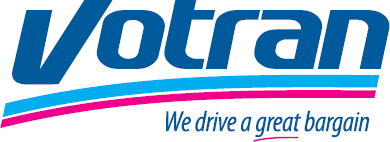 DISADVANTAGED BUSINESS ENTERPRISE (DBE) PROGRAM POLICY STATEMENTThe Volusia County Transit, d.b.a. Votran, a service of Volusia County Government has established a Disadvantaged Business Enterprise (DBE) program in accordance with regulations of the U.S. Department of Transportation (DOT), 49 CFR Part 26. As a recipient of Federal financial assistance from the Department of Transportation and as a condition of receiving this assistance, Votran has signed an assurance that it will comply with 49 CFR Part 26.It is the policy of Votran to ensure that DBEs as defined in part 26, have an equal opportunity to receive and participate in DOT assisted contracts.It is also our policy:To ensure nondiscrimination in the award and administration of DOT assisted contracts;To create a level playing field on which DBEs can compete fairly for DOT-assisted contracts;To ensure that the DBE Program is narrowly tailored in accordance with applicable law;To ensure that only firms that fully meet 49 CFR Part 26 eligibility standards are permitted to participate as DBEs;To help remove barriers to the participation of DBEs and Small Business in DOT assisted contracts;To promote the use of DBEs in all types of Federally-assisted contracts and procurement activities.To assist the development of firms that can compete successfully in the market place outside the DBE Program.To provide appropriate flexibility to recipients of Federal financial assistance in establishing, and providing opportunities to DBEs.Roger Wittenberg, the Director of Finance has been delegated as the DBE LiaisonOfficer. In that capacity, the Director of Finance is responsible for implementing all aspects of the DBE program. Implementation of the DBE program is afforded the same priority as compliance with all other legal obligations incurred by Votran in its financial assistance agreements with the Department of Transportation. Mr. Wittenberg is located at 950 Big Tree Road, South Daytona, Florida 32119, (386) 756-7496, email: rwittenberg@volusia.orgThe Votran General Manager, shall be for the DBE program purposes, the Reconsideration Official, and is located at 950 Big Tree Road, South Daytona, Florida 32119.Votran will disseminate this policy statement to all of the components of our organization. We have distributed this statement to DBE and non-DBE business communities that perform work for us on DOT-assisted contracts.  This policy will be posted on the Votran Website._Signature on File____________						August 20, 2020Kelvin Miller, General Manager							Date